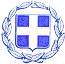 ΕΛΛΗΝΙΚΗ ΔΗΜΟΚΡΑΤΙΑ	           ΠΡΟΜΗΘΕΙΑ  ΣΚΥΡΟΔΕΜΑΤΟΣ, ΑΣΦΑΛΤΟΜΙΓΜΑΤΟΣΔΗΜΟΣ ΛΕΒΑΔΕΩΝ	           ΚΑΙ ΨΥΧΡΗΣ ΑΣΦΑΛΤΟΥ ΔΙΕΥΘΥΝΣΗ ΤΕΧΝΙΚΩΝ ΥΠΗΡΕΣΙΩΝ                                                 CPV: 44114000-2 « Σκυρόδεμα », 44113620-7 « Άσφαλτος »               Σοφοκλέους 15                                                                                    ΠΡΟΫΠ.  14.953,20 € ( με Φ.Π.Α.)Τ.Κ. 32 131 ΛΙΒΑΔΕΙΑ                                                                          ΑΡ. ΜΕΛΕΤΗΣ:  5 /2020Πληροφορίες : Ιωάννης Μελισσάρης                                                                                                              Τηλέφωνο : 22613 50843 ΟΙΚΟΝΟΜΙΚΗ  ΠΡΟΣΦΟΡΑ  ΜΕΛΕΤΗΣΟ  ΠΡΟΣΦΕΡΩΝ Α/ΑΠΕΡΙΓΡΑΦΗ ΠΡΟΜΗΘΕΥΟΜΕΝΟΥ ΕΙΔΟΥΣΜΟΝΑΔΑ ΜΕΤΡΗΣΗΣΜΟΝΑΔΑ ΜΕΤΡΗΣΗΣΠΟΣΟΤΗΤΑΤΙΜΗ ΜΟΝΑΔΑΣΣΥΝΟΛΟΟΜΑΔΑ  Α’ ΟΜΑΔΑ  Α’ ΟΜΑΔΑ  Α’ ΟΜΑΔΑ  Α’ ΟΜΑΔΑ  Α’ ΟΜΑΔΑ  Α’ ΟΜΑΔΑ  Α’ CPV : 44114000-2CPV : 44114000-2CPV : 44114000-2CPV : 44114000-2Κ.Α. 30/6662.007Κ.Α. 30/6662.007Κ.Α. 30/6662.0071.ΣΚΥΡΟΔΕΜΑ  C16/20Μ3Μ397,001.ΜΕΡΙΚΟ ΣΥΝΟΛΟ ΜΕΡΙΚΟ ΣΥΝΟΛΟ ΜΕΡΙΚΟ ΣΥΝΟΛΟ ΜΕΡΙΚΟ ΣΥΝΟΛΟ ΜΕΡΙΚΟ ΣΥΝΟΛΟ 1.Φ.Π.Α. 24,00%Φ.Π.Α. 24,00%Φ.Π.Α. 24,00%Φ.Π.Α. 24,00%Φ.Π.Α. 24,00%1.ΣΥΝΟΛΙΚΗ ΔΑΠΑΝΗ ΜΕ Φ.Π.Α.ΟΜΑΔΑ Β’ ΟΜΑΔΑ Β’ ΟΜΑΔΑ Β’ ΟΜΑΔΑ Β’ ΟΜΑΔΑ Β’ ΟΜΑΔΑ Β’ ΟΜΑΔΑ Β’ CPV : 44113620-7CPV : 44113620-7CPV : 44113620-7Κ.Α. 30/6662.008Κ.Α. 30/6662.008Κ.Α. 30/6662.008Κ.Α. 30/6662.0082.ΑΣΦΑΛΤΙΚΟ ΣΚΥΡΟΔΕΜΑ ΤΥΠΟΥ ΑΣ-20ΤΟΝΟΣΤΟΝΟΣ140,003.ΕΤΟΙΜΟ ΨΥΧΡΟ ΑΣΦΑΛΤΟΜΙΓΜΑ ΣΕ ΣΑΚΚΟΥΣ ΤΩΝ 25,00KgrΤΕΜΑΧΙΑΤΕΜΑΧΙΑ201,00ΜΕΡΙΚΟ ΣΥΝΟΛΟ ΜΕΡΙΚΟ ΣΥΝΟΛΟ ΜΕΡΙΚΟ ΣΥΝΟΛΟ ΜΕΡΙΚΟ ΣΥΝΟΛΟ ΜΕΡΙΚΟ ΣΥΝΟΛΟ Φ.Π.Α. 24,00%Φ.Π.Α. 24,00%Φ.Π.Α. 24,00%Φ.Π.Α. 24,00%Φ.Π.Α. 24,00%ΣΥΝΟΛΙΚΗ ΔΑΠΑΝΗ ΜΕ Φ.Π.Α.